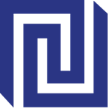 VILNIAUS UNIVERSITETO Tarptautinių santykių ir politikos mokslų institutO TARYBAPOSĖDŽIO ProtokolasPosėdis vyko: nuo 2023 m. lapkričio 23 d. iki 2023 m. lapkričio 29 d., elektroniniu būdu.Posėdžio pirmininkas – prof. dr. Alvydas JokubaitisPosėdžio sekretorė – administratorė Izabelė Sazonaitė.Posėdyje dalyvavo: Tarybos nariai Alvydas Jokubaitis, Lina Strupinskienė, Emilė Indrašiūtė, Vilius Mačkinis, Ainė Ramonaitė, Dovilė Jakniūnaitė,  Liutauras Gudžinskas, Justinas Dementavičius, Vitalis Nakrošis, Margarita Šešelgytė, Ugnė Bičkauskaitė, Ieva Giedraitytė, Deividas Šlekys, Inga Vinogradnaitė, Haroldas Žalūda.  Dalyvavo 15 Tarybos narys iš 19, todėl kvorumas sprendimams priimti buvo.SVARSTYTA. Dėl pritarimo doc. dr. Nerijos Putinaitės parengtos mokslo monografijos „Mirties politika sovietinėje Lietuvoje: prasmės, ritualai, simboliai, jausmai“ leidybai.Tarybos balsavimui teikiame Nerijos Putinaitės monografijos „Mirties politika sovietinėje Lietuvoje: prasmės, ritualai, simboliai, jausmai“, rankraštį. Knygoje siekiama atskleisti įvairiopas skirtingų politikų (ateizacijos, patriotizmo, modernizacijos) įtakas mirties praktikų ir prasmių pokyčiui postalininėje Lietuvos TSR.  Kartu pridedame ir tris mokslines recenzijas (sudėtas į bendrą dokumentą). Recenzentai: dr. Monika Rogers (LII), prof. dr. Agnė Narušytė (VDA) ir dr. Aurimas Švedas (LII). Recenzentai monografijos publikavimui pritarė.NUTARTA: Pritarti doc. dr. Nerijos Putinaitės parengtos mokslo monografijos „Mirties politika sovietinėje Lietuvoje: prasmės, ritualai, simboliai, jausmai“ leidybai.